KyU is ISO 9001:2008 Certified                  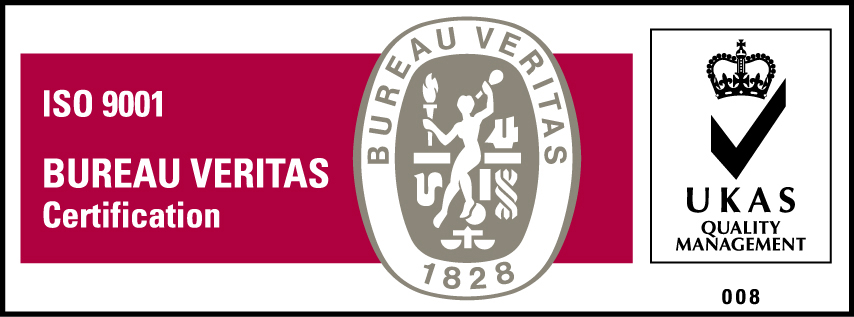 